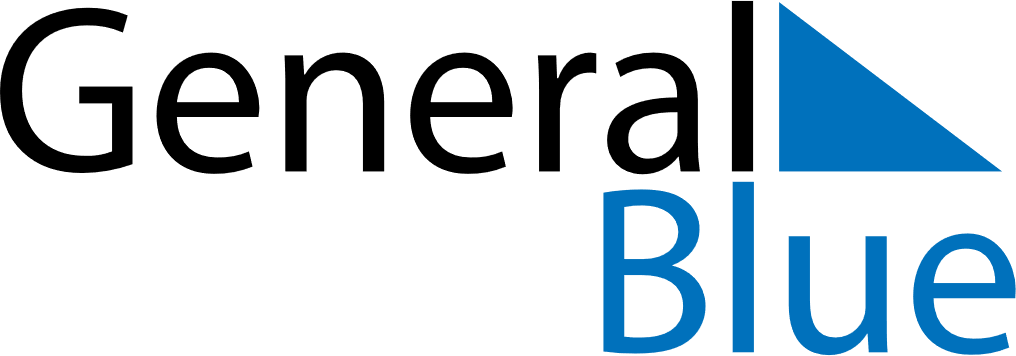 December 2020December 2020December 2020BangladeshBangladeshSUNMONTUEWEDTHUFRISAT12345678910111213141516171819Martyred Intellectuals DayVictory Day20212223242526Christmas Day2728293031